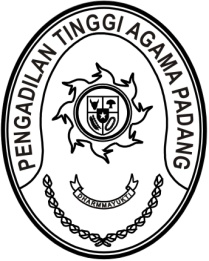 SURAT PERNYATAAN 				   Nomor : W3-A/0406/KU.01/I/2022 	   Saya yang bertanda tangan di bawah ini:	Nama 	: Fitrya Rafani, S.Kom	Tempat/ Tgl Lahir	: Padang, 2 Mei 1989	Jabatan 	: Bendahara Pengadilan Tinggi Agama Padangdengan ini menyatakan bahwa :Invoice yang di keluarkan atas nama Paisul Batu Bara tanggal check in 19 Januari 2022 dan check out tanggal 22 Januari 2022 tersebut hilang sejak invoice tersebut diberikan kepada saya tanggal 22 Januari 2022  Demikian disampaikan, atas bantuan dan kerjasamanya yang baik diucapkan terimakasih.Padang, 31 Januari 2022					      	            Bendahara Pengeluaran							Fitrya Rafani, S.Kom					                        NIP. 198905022015032002SURAT PENDEBITAN REKENING   Nomor : W3-A/3243/KU.01/XII/2021     Kepada Yth.Kepala Bank BRI    Jl. Bagindo Aziz ChanSaya yang bertandatangan dibawah ini selaku Kuasa Pengguna Anggaran memerintahkan Bendahara Pengeluaran agar melakukan pendebitan tunai melalui teller bank yang saudara pimpin dengan keterangan sebagai berikut:nomor rekening	: 651544019011000nama rekening	: BPG 010 PTA PADANG 401901sejumlah		: Rp. 105.235.000,-terbilang		: Seratus Lima Juta Dua Ratus Tiga Puluh Lima Ribu Rupiahhari, tanggal		: Senin, 13 Desember 2021Berkenaan dengan hal tersebut, mohon bantuan Saudara untuk membantu kelancaran transaksi dimaksud.Demikian disampaikan, atas bantuan dan kerjasamanya yang baik diucapkan terimakasih. Padang, 13 Desember 2021Kuasa Pengguna Anggaaran		      	            Bendahara PengeluaranIrsyadi, S.Ag.,M.Ag					Fitrya Rafani, S.KomNIP. 197007021996031005         	                        NIP. 198905022015032002